                                                                                           Утверждаю                                                                                       Заведующий МДОУ Детский сад                                                              Комбинированного вида №240 «Ручеек»                                  ____________А.И.Храмова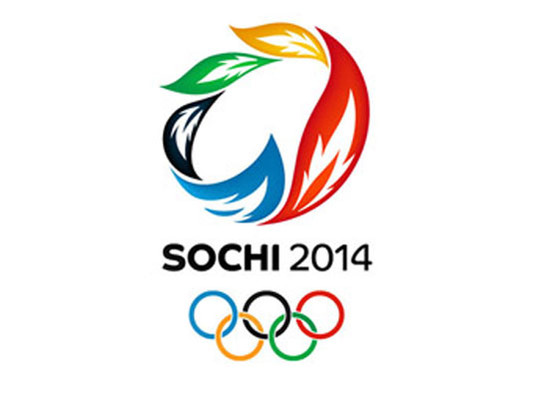 Конспект НОД с использованием ИКТв подготовительной группе детского сада « По следам Олимпиады Сочи – 2014»МДОУ Детский сад комбинированного вида№240 «Ручеек»воспитатель высшей квалификационной категорииКармишина Светлана НиколаевнаКонспект НОД с использованием ИКТв подготовительной группе детского садапо теме: « По следам Олимпиады Сочи – 2014»Цель:                                                                                                                        Создать условия для формирования у детей представления об Олимпийских играх, как мирном соревновании с целью физического и социально-нравственного совершенствования людей с первоначальными сведениями из истории олимпийского движения.Задачи:Образовательные: расширение представлений дошкольников о XXII Олимпийских зимних играх и XI Паралимпийских зимних играх.Развивающие: развивать умения планировать свою работу, делать выводы.Воспитательные: воспитание патриотических чувств, гордость за свой город, свою страну, свой народ;формирование дружеских отношений, уважения между всеми членами детского коллектива.Виды деятельности:   игровая, коммуникативная, конструирование, изобразительная, двигательная, восприятие художественной литературы.Формы организации: фронтальная, групповая, индивидуальная.Формы реализации детских видов деятельности: игра - путешествие на поезде, беседа, загадывание загадок, чтение стихов, сообщения, аппликация, составление картины из пазлов, танец, физминутка (подвижная, для глаз).Оборудование: карта, аудиозаписи песен «Давай Россия», «Гимн сочинской олимпиаде», презентацияПредварительная работа по ознакомлению со спортом:Чтение стихов, показ иллюстраций спортивных игр, просмотр видеофильмов   беседы об олимпийских и параолимпийских играх, проведение спортивных эстафет, встреча с интересными людьми, участие в районных спортивных соревнованиях, изготовление дидактического материала, создание мини – библиотеки. Ход мероприятияВоспитатель: - Здравствуйте, ребята! Какое важное спортивное событие недавно произошло в нашей стране? (ответы детей) Вся Россия очень рада!
Что у нас Олимпиада!
Праздник спорта Мировой.Проходил у  нас зимой.- Закончились XXII Зимние Олимпийские  и XI Паралимпийские игры. А в каком городе они проходили? (в Сочи)- Скажите, это была первая олимпиада в России? (ответы детей)- Правильно! В 1980 году в Москве проходили летние олимпийские игры. Это был большой праздник для всей страны. Кто был Талисманом этих игр? (медвежонок).  - Ребята, назовите талисманов олимпиад. Ответы. -А какие талисманы у нашей Олимпиады в Сочи 2014? -Так же есть талисманы паралимпийских игр. Давайте вспомним их.                                                - Наша страна провела большую работу по подготовке к зимним играм. И в Сочи был построена Олимпийская деревня, в которую можно приезжать и после олимпиады  - заниматься спортом и укреплять свое здоровье.                                           - Ребята, а вы хотите узнать, как начиналась сочинская олимпиада? (ответы детей)!  Я приглашаю вас в путешествие на необычном поезде. СлайдПроходите, занимайте свои места. Поехали. Звучит мелодия «Давай, Россия»- Олимпийские игры – важнейшее событие для миллионов болельщиков.В древней Олимпии тысячи лет назад зародилась прекрасная традиция праздников спорта и мира.        Ребята, отгадайте загадку.            Он сердца всем людям греет, 
           Он сближает всех вокруг. 
           Символ мира, солнца, дружбы, 
           Олимпийцев верный друг (олимпийский огонь).
- Наш поезд подошел к первой станции «Историческая». СлайдЗвучит музыка. Танец «Сиртаки».СлайдВоспитатель: - В какую страну мы попали? (ответы детей)     - Греция – это страна, в которой, зародилась Олимпиада.Слайд На протяжении всей Олимпиады было объявлено “священное перемирие”. На период Олимпийских игр прекращались все войны, Нельзя было оружие даже брать в руки. Нарушителя ждал суровый штраф. Но страшнее штрафа, как считали греки, было проклятие, которое боги посылали на нарушителя олимпийского перемирия. Строгому наказанию подвергался и человек, оскорбивший путника, идущего на олимпийский праздник. Это был действительно праздник для всех. Соревновались не только спортсмены, но и деятели искусств. Победители награждались оливковым венком, их имена высекались на воротах родного города, и таких людей называли олимпиониками. Слайд В 394 году нашей эры римский император Феодосий запретил Олимпийские игры, как языческое празднество. И только лишь через полторы тысячи лет выдающийся  французский педагог Пьер де Кубертен обратился к спортсменам всего мира с предложением возродить Олимпийские игры. Слайд На Олимпийских играх есть красивая традиция – зажжение олимпийского огня. Сейчас нам Настя  об этом расскажет.Настя -Существует обычай зажигать олимпийский огонь именно в Олимпии возле сохранившихся колонн храма Геры и оттуда доставлять его к месту проведения новой  Олимпиады. И начинается она с эстафеты олимпийского огня. 29 сентября 2013 года состоялась торжественная церемония зажжения огня XXII Зимних Олимпийских игр в Сочи -2014 . СлайдНастя - По традиции, «верховная жрица», одетая в античную тунику и сандалии, зажигает перед Олимпийскими играми свой факел от солнечных лучей с помощью параболического зеркала. Право зажечь огонь на олимпийском стадионе предоставляется наиболее известному спортсмену страны, где проводятся Олимпийские игры. Олимпийский огонь не гаснет в течение всех дней и ночей, пока длится Олимпиада.СлайдНаше путешествие продолжается.СлайдСледующая станция «Главные символы  олимпиады»СлайдДети: Это праздник, это радость –
Эстафета всей страны!
И конечно, счастья сладость
Оттого, что вместе мы.

Все увидят регионы
Факел дружбы и побед,
Все получат чемпионы
Для души заветный свет!

Факел даже побывает
На Байкале, под водой,
Полюс Северный познает
Как горяч огонь живой.

Космос примет ЭСТАФЕТУ
Мира, спорта и добра!
Всем пора беречь ПЛАНЕТУ
Под названием ЗЕМЛЯ!!!

Мы – мальчишки и девчата
Будем крепнуть, подрастать… 
Наш черёд придет, когда то
Эстафету перенять.Воспитатель: Российский хоккеист Александр Овечкин стал первым российским факелоносцем Сочи 2014. СлайдВоспитатель:  Ни где в мире Олимпийский огонь не путешествовал по стране так, как у нас в России. Расскажите, какие виды транспорта  были задействованы в Эстафете «Сочи 2014».  (самые разные: огонь провезли на тройке лошадей, в оленьей и собачьей упряжке, на верблюде и воздушном шаре, в карете и слай-джете, на катере-амфибии и байдарке, в ладье и на ледоколе, на велосипеде, мотоцикле, гидроцикле, вейкборде, квадроцикле, велолыжах, снегоходе, вездеходе, снегоболотоходе и даже на комбайне.. Огонь побывал на Северном полюсе, под водой; факел, без огня, был и на космической орбите). Слайд-Кто из вас помнит, когда огонь пришел в Саратов? Правильно, 11 января мы встречали его. Давайте вспомним, как это было. СлайдВидео (встреча олимпийского огня в Саратове)- Кто был среди факелоносцев, нам расскажет Даша П.
Даша П.- Среди факелоносцев было много известных и заслуженных людей. Саратовский спортсмен, олимпийский чемпион Илья Захаров, певец Андреев Кирилл .А одним из них стал мой дедушка, бывший штангист , Владимир Петрович Перекальский. СЛАЙДЧаша Олимпийского огня на стадионе «Фишт» в Сочи была зажжена тем самым факелом, который побывал в открытом космосе. СЛАЙД- Для того, чтобы наш поезд продолжил путешествие, вам необходимо  собрать факел из пазл. (собирают 2 факела олимпийский и паралимпийский)Открываются на стенде картины с изображением олимпийских факелов.СЛАЙДПодводится итог (провести сравнение олимпийского и паралимпийского факелов – по величине, цветовому оформлению, весу)Физкультминутка. Воспитатель:  Ребята, отгадайте загадку еще об одном символе олимпиады:Вверх поднялся, встрепенулся, Над ареной развернулся. Крепкой дружбы верный знак - Олимпийский белый...(флаг) СлайдВ день открытия олимпийских игр над стадионом поднимают флаг. Его украшают пять колец.Воспитатель: Как вы думаете, что означают кольца на олимпийском флаге? Давайте послушаем Алешу.
Алеша С.
Пять колец, пять кругов
Знак пяти материков.
Знак, который означает
То, что спорт наш общий друг
Все народы приглашает,
Во всемирный – мирный круг.
Три верхних кольца идут слева направо в таком порядке: синее, черное, красное, а внизу желтое и зеленое.  Синее кольцо символизирует Европу, черное – Африку, красное – Америку, желтое – Азию, зеленое – Австралию. Все кольца переплетены. СЛАЙД Это символ единения в олимпийском движении всех пяти континентов Земли. Дети и воспитатель рассматривают на карте мира пять стран света. А каким цветом обозначено кольцо континента, на котором мы живём? ответы – синее, мы живем в Европе Воспитатель: Впервые Паралимпийская эмблема появилась на Паралимпийских зимних играх в Турине в 2006 году. - Что изображено на паралимпийском флаге? (три полусферы)- Какого цвета полусферы и что они символизируют? (три полусферы, цвета которых – красный, зеленый и синий - широко представлены в национальных флагах стран мира, символизируют Разум, Тело и Дух)СЛАЙД-Предлагаю вам  изобразить олимпийский и паралимпийский флаги.Детям предлагается составить аппликацию олимпийского и паралимпийского флагов.Подводится итог. (организация выставки работ детей, выбор лучшей работы)Воспитатель: При открытии Олимпийских игр флаг поднимают под звуки олимпийского гимна, а при закрытии игр флаг опускают и передают городу, который станет хозяином будущих Олимпийских игр. Продолжим наше путешествие.СЛАЙДСледующая станция «Спортивная»СЛАЙДВоспитатель: Давайте вспомним, какие виды спорта входят в программу зимних Олимпийских игр? ЗАГАДКИ О ЗИМНИХ ВИДАХ СПОРТА1) На коньки спортсмен встаётМчится быстро он вперёд. (Конькобежный спорт, Шорт-трек) СЛАЙД2) Вот спортсмены на конькахТак танцуют – просто «Ах! » (Фигурное катание) СЛАЙД3) Во дворе с утра игра, Разыгралась детвора. Крики: «шайбу! », «мимо! », «бей! » -Значит там игра – …. (Хоккей) СЛАЙД4) Спорт на свете есть такой, Популярен он зимой. На полозьях ты бежишь, За соперником спешишь. (Лыжные гонки.) СЛАЙД5) Ты этого спортсменаНазвать бы сразу мог! И лыжник он отменный, И меткий он стрелок! (Биатлонист) СЛАЙД6) Он на вид – одна доска, Но зато названьем горд, Он зовется … (Сноуборд) СЛАЙДВоспитатель: Что такое Олимпиада?Это честный спортивный бой!В ней участвовать - это награда!Победить же может любой! Какие виды зимних олимпийских игр были представлены на паралимпиаде? (ответы детей)Зрительная физкультминутка по здоровьесбеоегающей методике В.БазарногоПредлагаю отправиться дальше.СЛАЙДСледующая станция « Олимпийские награды»СЛАЙДВоспитатель: Этот знак не продают, А торжественно вручают, За спортивные успехи Им лишь лучших награждают (спортивная медаль).Воспитатель: Олимпийские награды – это медали и дипломы. Победители награждаются золотыми, серебряными и бронзовыми медалями. Недавно победителям Игр стали вручать нагрудные золотые, серебряные и бронзовые значки.СЛАЙДНаш земляк  Логинов Александр стал олимпийским чемпионом.  СЛАЙДВоспитатель: А у нас тоже есть первые спортивные достижения. На районных соревнованиях «Веселые старты» мы заняли первое место и завоевали кубок. С гордостью можем сказать, что являемся олимпийским резервом.СЛАЙДИтог:  Олимпийское движение на этом не заканчивается. Следующие олимпийские игры будут проходить в корейском городе Пхенчхан.  Наше путешествие подошло к концу и мы отправляемся на поезде из олимпийской деревни   в детский сад.